Телефоны «горячей линии» по бесплатному питанию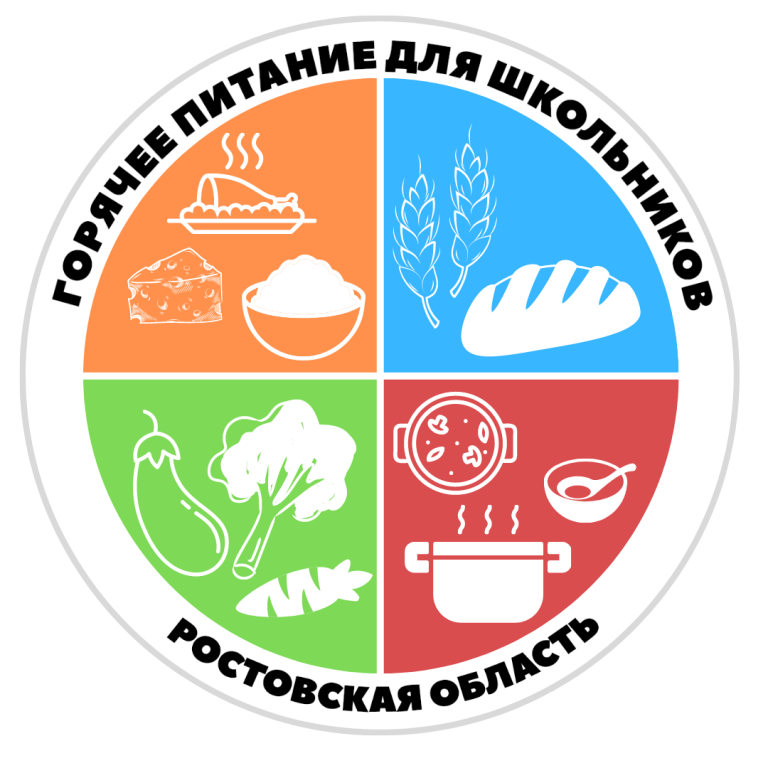 Горячая линияФ.И.О. ответственногоНомер телефоновМБОУ Семено-Камышенская ООШдиректор образовательного учреждения Савченко Николай Иванович8-863-87-44-7-34Отдел образования Администрации Чертковского районазаместитель заведующего по финансово-экономическим вопросам О.С. Папкова8-863-87-21-8-45Отдел образования Администрации Чертковского районаведущий специалист  Н.Ю. Солоп 8-863-87-2-10-45Министерство просвещения Ростовской областиглавный специалист отдела специального образования и здоровьесбережения в сфере образования   Байдарик Елена Викторовна8-863-240-46-56Министерство просвещения Российской Федерации8-800-200-91-85Общероссийский Народный Фронт8-800-200-04-11

Портал государственных услугhttps://www.gosuslugi.ru/10090/1?from=main   Контактная информация ответственного лицадиректор образовательного учреждения Савченко Николай Иванович8-863-87-44-7-34